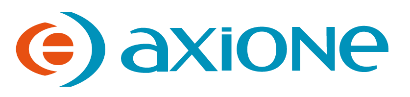 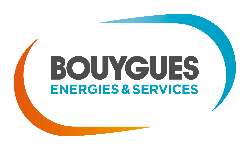 TECHNICIEN RELÈVE (H/F)Qui nous sommesAxione est l’acteur de référence du secteur des infrastructures télécoms fixes et mobiles. Au sein des Groupes Bouygues et BPCE, Axione réalise en 2020 un chiffre d’affaires de 500 millions d’euros.L’entreprise accompagne ses clients publics (collectivités territoriales) et privés (opérateurs télécoms, grands comptes, équipementiers…) dans leur stratégie numérique.Ce sont plus de 2800 femmes et hommes qui apportent chaque jour leurs savoir-faire nécessaires à la conception, construction, exploitation et commercialisation des réseaux d’aujourd’hui et de demain.Vous souhaitez animer le monde avec nous ? Venez apporter votre pierre à l’édifice en exprimant vos talents !Ce que nous pouvons accomplir ensembleDans le cadre de notre activité, nous recherchons un Technicien Supervision H/F à Pau (64). Vous interviendrez sous la responsabilité du Responsable Supervision. A ce titre, vos missions seront les suivantes :Superviser des réseaux télécoms (GPON/WIMAX/LTE/DSL multi constructeurs sur architecture MPLS constituée d'équipements Nokia Juniper),Créer des tickets incidents, Observer, constater et interpréter des indicateurs, Suivre/Communiquer sur les incidents, Piloter des mainteneurs par téléphone, Gérer des Opérations Programmées sur le réseau et des accès Conditions particulières du poste :Prime de 610€ brut de pénibilité
Rotation des 5*8 : 2 semaine à 6 jours (2M +2A +2N) et 3j de repos /1 semaine 5j (2M +1A +2N) et 4j de repos / 1 semaine de 5j (1M +2A +2N) et 3 jours de reposLes qualités qui feront la différenceDe formation BAC+2/3 avec une spécialisation Réseaux/Télécoms, vous avez une première expérience sur un poste similaire.Des connaissances sur les environnements techniques suivants sont un plus : Environnement multi-opérateurs télécoms sur des technologies GPON, FTTH, DSL et WIMAX,Gestion de problèmes N2 sur le modèle OSI,Connaissances MPLS / Passif,Vous êtes reconnu(e) pour votre autonomie et votre esprit d'équipe.Si vous avez envie de relever de nouveaux défis, le poste de Technicien Relève H/F est fait pour vous !Rejoignez-nous vite ! Axione s'engage en faveur de la diversité et est ouvert à tous les talents. 